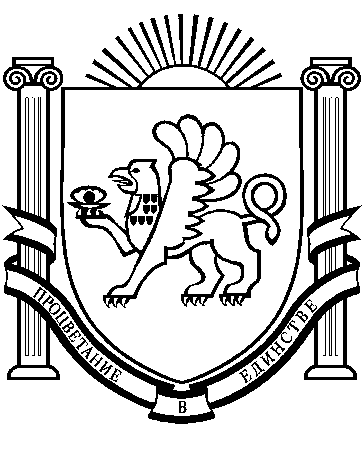 РЕСПУБЛИКА КРЫМРАЗДОЛЬНЕНСКИЙ РАЙОНБОТАНИЧЕСКИЙ СЕЛЬСКИЙ СОВЕТ73-е  заседание 1 созываРЕШЕНИЕ14 декабря  2018 г.                             с. Ботаническое                 		№ 110Об утверждении стоимости услуг по погребению на территории муниципального образования Ботаническое сельское поселение Раздольненского района Республики  Крым на 2019 год.     	В соответствии с Федеральным законом от 12.01.1996 №8-ФЗ «О погребении и похоронном деле», Законом Республики Крым от 30.12.2015  №200-ЗРК/2015 « О погребении и похоронном деле в Республике Крым», Федеральным законом от 06.10.2003 № 131-ФЗ «Об общих принципах организации местного самоуправления в Российской Федерации, Уставом муниципального образования Ботаническое сельское поселение Раздольненского района Республики Крым, учитывая положительные согласования отделения Пенсионного фонда Российской Федерации по Республике Крым, Регионального отделения  Фонда социального страхования Российской Федерации по Республике Крым и исполнительного органа государственной власти Республики Крым в области государственного регулирования цен и тарифов (Государственный комитет по ценам и тарифам Республики Крым), Ботанический  сельский совет решил:1.  Утвердить  стоимость услуг по погребению умерших (погибших) граждан, предоставляемых согласно гарантированному перечню услуг по погребению на территории муниципального образования Раздольненское сельское поселение Раздольненского района Республики Крым на 2019 год, муниципальным унитарным предприятием  Раздольненского сельского поселения Раздольненского района Республики Крым «Жилищно-коммунальное хозяйство «Раздольненское»:2. Обнародовать данное решение путем размещения на информационном стенде Ботанического сельского совета и на официальном сайте  администрации Ботанического сельского поселения Раздольненского района Республики Крым (http:// admbotanika.ru).3. Решение вступает в силу с момента его обнародования и  применяется к правоотношениям, возникшим с 01 января 2019 года до момента утверждения Приказа Государственного комитета по ценам и тарифам Республики Крым о согласовании стоимости услуг по погребению умерших (погибших) граждан, предоставляемых согласно гарантированному перечню услуг по погребению на территории муниципального образования Ботаническое сельское поселение на 2019 год.4.Контроль над исполнением настоящего решения возложить на постоянную комиссию Ботанического сельского совета по сельскому хозяйству, охране окружающей среды, промышленности, транспорту, связи и ЖКХ.Председатель Ботанического сельского совета –Глава администрации Ботанического  сельского поселения   							М.А. Власевская№ п/пНаименование  услугиСтоимость,  руб. с 01.01.20191 Оформление  документов, необходимых для погребения0,002Предоставление  (изготовление), доставка гроба и других предметов,  необходимых для погребения:3044,51 2.1Гроб стандартный, строганный, из материалов толщиной 25-, обитый внутри и снаружи тканью х/б с подушкой из стружки, крест, табличка2015,41 2.2Доставка гроба и похоронных принадлежностей по адресу, указанному заказчиком1029,103Перевозка тела (останков) умершего к  месту  захоронения1214,624Погребение  умершего  при рытье могилы экскаватором: копание могилы механизированным способом; опускание тела с гробом умершего в могилу; закапывание могилы механизированным способом; вручную формирование надмогильного холма; установка инвентарной таблички; одноразовая уборка могилы1442,185 ИТОГО  предельная стоимость гарантированного перечня услуг по погребению5701,31 